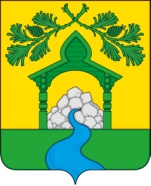 СОВЕТ НАРОДНЫХ ДЕПУТАТОВТВЕРДОХЛЕБОВСКОГО  СЕЛЬСКОГО ПОСЕЛЕНИЯБОГУЧАРСКОГО МУНИЦИПАЛЬНОГО РАЙОНАВОРОНЕЖСКОЙ ОБЛАСТИРЕШЕНИЕот «27»  апреля 2017 г. №  119              с.ТвердохлебовкаОб утверждении Положения о порядке привлечения граждан к выполнению на добровольной основе социально значимых работ для Твердохлебовского сельского поселения Богучарского муниципального района Воронежской областиВ соответствии с Федеральным законом от 06.10.2003 № 131-ФЗ «Об общих принципах организации местного самоуправления в Российской Федерации», статьей 7.2.  Закона Российской Федерации от 19.04.1991 № 1032-1 «О занятости населения в Российской Федерации»,  Уставом  Твердохлебовского сельского поселения Богучарского муниципального района Воронежской области, Совет народных депутатов Твердохлебовского   сельского поселения Богучарского муниципального района Воронежской области решил:Утвердить Положение о порядке привлечения граждан к выполнению на добровольной основе социально значимых работ для Твердохлебовского   сельского поселения Богучарского муниципального района Воронежской области согласно приложению.Контроль за исполнением настоящего решения возложить на постоянную комиссию Совета народных депутатов Твердохлебовского   сельского поселения по бюджету, налогам, финансам и предпринимательству, аграрной политике, земельным отношениям, муниципальной собственности и охране окружающей среды (председатель комиссии Ткаченко И.В.) и главу Твердохлебовского  сельского поселения Чвикалова В.Н.Глава Твердохлебовского сельского поселения                             В.Н.ЧвикаловПриложение к решению Совета народных депутатовТвердохлебовского   сельского поселения от  27.04.2017  № 119Положениео порядке привлечения граждан к выполнению на добровольной основе социально значимых работ для Твердохлебовского сельского поселения Богучарского муниципального района Воронежской области1. Общие положения1.1. Настоящее Положение разработано в соответствии с Федеральным законом от 06.10.2003 № 131-ФЗ «Об общих принципах организации местного самоуправления в Российской Федерации», Закон Российской Федерации от 19.04.1991 № 1032-1 «О занятости населения в Российской Федерации», Уставом Твердохлебовского  сельского поселения Богучарского муниципального района Воронежской области (далее по тексту – Твердохлебовского  сельского поселения), и определяет порядок привлечения граждан к выполнению на добровольной основе социально значимых для Твердохлебовского  сельского поселения работ (в том числе дежурств) в целях решения вопросов местного значения.1.2. Настоящее Положение не распространяется на случаи мобилизации трудоспособного населения Твердохлебовского  сельского поселения для проведения аварийно-спасательных и других неотложных работ, осуществляемой при введении на всей территории Российской Федерации или в ее отдельных местностях, включая территорию Твердохлебовского  сельского поселения, режима чрезвычайного положения по основаниям и в порядке, установленным Федеральным конституционным законом «О чрезвычайном положении».1.3. Под социально значимыми работами в настоящем Положении понимаются работы, не требующие специальной профессиональной подготовки, осуществляемые в целях решения следующих вопросов местного значения в границах Твердохлебовского сельского поселения:1) участие в профилактике терроризма и экстремизма, а также в минимизации и (или) ликвидации последствий проявлений терроризма и экстремизма;2) создание условий для реализации мер, направленных на укрепление межнационального и межконфессионального согласия, сохранение и развитие языков и культуры народов Российской Федерации, проживающих на территории поселения, социальную и культурную адаптацию мигрантов, профилактику межнациональных (межэтнических) конфликтов;3) участие в предупреждении и ликвидации последствий чрезвычайных ситуаций;4) обеспечение первичных мер пожарной безопасности в границах населенных пунктов;5) создание условий для массового отдыха жителей и организация обустройства мест массового отдыха населения, включая обеспечение свободного доступа граждан к водным объектам общего пользования и их береговым полосам;6) утверждение правил благоустройства территории Твердохлебовского  сельского поселения, устанавливающих, в том числе, требования по содержанию зданий (включая жилые дома), сооружений и земельных участков, на которых они расположены, к внешнему виду фасадов и ограждений соответствующих зданий и сооружений, перечень работ по благоустройству и периодичность их выполнения; установление порядка участия собственников зданий (помещений в них) и сооружений в благоустройстве прилегающих территорий; организация благоустройства территории поселения (включая освещение улиц, озеленение территории, установку указателей с наименованиями улиц и номерами домов, размещение и содержание малых архитектурных форм), а также использования, охраны, защиты, воспроизводства муниципальных лесов, лесов особо охраняемых природных территорий, расположенных в границах населенных пунктов Твердохлебовского  сельского поселения;1.4. Привлечение местного населения к работам, осуществляемым в целях решения иных вопросов местного значения Твердохлебовского сельского поселения, не допускается.1.5. К выполнению на добровольной основе социально значимых работ могут привлекаться совершеннолетние трудоспособные жители Твердохлебовского  сельского поселения в свободное от основной работы или учебы время на безвозмездной основе не более чем один раз в три месяца. При этом продолжительность социально значимых работ не может составлять более четырех часов подряд.1.6. Местное население не может привлекаться к опасным для жизни и здоровья работам.1.7. Финансирование расходов по организации и проведению социально значимых работ осуществляется за счет средств местного бюджета.2. Цели привлечения местного населения к выполнениюсоциально значимых работ2.1. Целями привлечения местного населения к выполнению социально значимых работ являются:1) удовлетворение потребностей населения Твердохлебовского  о сельского поселения в создании и (или) поддержании безопасных условий жизнедеятельности и благоприятной среды обитания;2) повышение уровня социальной активности и социальной ответственности местного населения;3) сознательное участие местного населения в решении вопросов местного значения в интересах Твердохлебовского  сельского поселения при минимизации затрат.3. Организация и проведение социально значимых работ3.1. Решение о привлечении граждан к выполнению на добровольной основе социально значимых для Твердохлебовского  сельского поселения работ принимается администрацией Твердохлебовского  сельского поселения, оформляется постановлением администрации Твердохлебовского  сельского поселения и вступает в силу со дня его официального обнародования. При этом официальное обнародование должно быть осуществлено не позднее, чем за 10 дней до начала работ.Постановление администрации Твердохлебовского  сельского поселения должно содержать:- вопрос местного значения Твердохлебовского сельского поселения, в целях решения которого организуются социально значимые работы;- время, место и планируемые сроки проведения работ;- перечень видов работ и порядок их проведения;- затраты на организацию и проведение социально значимых работ, порядок и источники их финансирования;- должностное лицо администрации Твердохлебовского  сельского поселения, ответственное за организацию и проведение социально значимых работ.3.2. С инициативой проведения социально значимых работ могут выступать Совет народных депутатов Твердохлебовского сельского поселения, администрация Твердохлебовского  сельского поселения, глава Твердохлебовского  сельского поселения, граждане по результатам проведения собраний.3.3. Решение о привлечении местного населения к участию в социально значимых работах может быть принято на основании индивидуального или коллективного обращения граждан, проживающих на территории Твердохлебовского  сельского поселения, обратившихся с инициативой организации социально значимых работ.3.4. Организация и материально-техническое обеспечение проведения социально значимых работ осуществляются администрацией Твердохлебовского  сельского поселения.3.5. Администрация Твердохлебовского сельского поселения:- обеспечивает оповещение жителей Твердохлебовского  сельского поселения о видах социально значимых работ, времени и местах их проведения, местах сбора граждан;- принимает заявки граждан на участие в социально значимых работах;- осуществляет регистрацию участников социально значимых работ, проверяя соблюдение требований, предусмотренных настоящим Положением;- обеспечивает участников социально значимых работ необходимым инвентарем;- проводит инструктаж по технике безопасности;- определяет участникам социально значимых работ конкретный вид и объем работ;- обеспечивает непосредственный контроль за ходом проведения социально значимых работ.3.6. При рассмотрении вопроса о принятии решения о привлечении местного населения к выполнению социально значимых работ глава Твердохлебовского  сельского поселения:1) выявляет потребности Твердохлебовского  сельского поселения в выполнении отдельных видов социально значимых работ;2) выясняет и учитывает мнение населения относительно необходимости проведения конкретных социально значимых работ и на этой основе определяет целесообразность и перспективность привлечения к ним местного населения. Выявление и учет мнения населения может осуществляться в форме опроса граждан;3) определяет объем и источники финансирования и материально-технического обеспечения социально значимых работ, а также условия их организации и проведения;4) прогнозирует социальные и экономические результаты привлечения местного населения к социально значимым работам.3.7. При определении индивидуальной трудовой функции привлекаемых к участию в социально значимых работах граждан учитываются состояние здоровья, возрастные, профессиональные и иные их личностные особенности.3.8. При привлечении местного населения к социально значимым работам должностные лица местного самоуправления Твердохлебовского  сельского поселения руководствуются законодательством Российской Федерации о труде в части установленных правил охраны труда и ограничений применения труда женщин на работах отдельных видов.3.9. В случае причинения вреда личности или имуществу физических лиц либо имуществу организаций или муниципальному имуществу гражданами, участвующими в социально значимых работах, а также личности или имуществу самих граждан, участвующих в социально значимых работах, указанный вред подлежит возмещению по основаниям и в порядке, установленным Гражданским кодексом Российской Федерации.3.10 Информация об итогах проведения социально значимых работ подлежит обнародованию на территории Твердохлебовского  сельского поселения», а также может быть размещена на официальном сайте администрации Твердохлебовского  сельского поселения.